SALADS AND STARTERSSide Salad…………….......6.00    (lettuce, tomatoes, Gio’s Italian dressing)		Italian Salad……….…Sm   13.00…….…Lg  17.00    (lettuce, tomatoes, Gio’s Italian dressing, artichokes, olive salad) Caprese Salad……….Sm 13.00………...Lg  17.00    (fresh mozzarella, fresh basil, tomatoes, balsamic vinegar)Cheesebread…………….9.00     (8 pieces per order, served with red gravy)POBOYS – all sandwiches are toastedMeatball (best in the city)………………… 14.00Italian Sausage	…………………………….. 14.00Chisesi Ham & Cheese……………………..13.00Muffaletta .........(Half) 14.00…..…(Whole) 25.00Muffaletta Special……………………………16.00   (1/4 Muffaletta & small Italian Salad)Chips (Assorted) ……………………………..1.00ENTREES – served with side salad & 2 pieces of garlic breadSpaghetti & Red Gravy…………………...14.00Spaghetti & Garlic & Olive Oil.…...…….14.00Spaghetti & Meatballs (2).……………….18.00Spaghetti & Italian Sausage ……………..18.00Spaghetti Combo (Meatball/Sausage)…18.00Chicken Parmesan………………………..18.00Eggplant Parmesan……………………….18.00Veal Parmesan……………………………. 21.00Lasagna …………………………………….20.00SIDES 				Side Meatball……………………………….4.00		Side Italian Sausage……………………….4.00		Side Red Gravy	…………………………….2.00		Extra Garlic Bread (2)…….………………1.00		DESSERTSCannoli …………..…4.00Leman IceBox Pie….5.00Fig Cookies ………..8.00    (when available)DRINKSTea		   3.00		          Quart ofBottled Water      3.00                      Gio’s Red GravySoft Drinks	   3.00	                          $15.00Domestic Beer      4.00Imported Beer     5.00PIZZAS 14” (cut into 8 slices)Cheese (mozzarella, sauce)……………………………………………………………….18.00Pepperoni (pepperoni, mozzarella)…………………………………………………….20.00Bacon Cheeseburger	(meatball, cheddar cheese, bacon) ……………………..25.00Capri (ham, mushrooms, artichokes, black olives)…………………………………… 25.00Combo(pepperoni, mozzarella, Italian sausage, green peppers, onions, mushrooms, black olives)………………………………………………………………………………...…. 25.00Gio’s Special (pepperoni, ham, onions, black olives, mushrooms) ……………..25.00Greek (pesto sauce, spinach, black olives, feta, tomatoes)…………………………. 25.00Hawaiian (ham, bacon, pineapple)…………………………………………………….. 25.00Italiano(Italian sausage, green peppers, banana peppers, onions) ……………… .25.00Margherita (tomatoes, mozzarella, sweet basil)…………………………………......21.00Meat (pepperoni, Italian Sausage, meatball, ham, bacon)   …………………………. 25.00Muffaletta (ham, salami, homemade olive salad)   ………………………………….. 25.00Pesto (pesto sauce, spinach, artichoke hearts, feta)   ………………………………… 25.00Quattro Formaggi (mozzarella, cheddar, provolone, feta)   …………………… 25.00Veggie (green peppers, onions, mushrooms, black olives)…………………………21.001.00			2.00			5.00garlic			pepperoni		chicken		jalapeno			ham			eggplantblack olives		meatball		bell peppers		bacon	mushrooms		Italian sausageonions			fetapineapple 		cheddar spinach 			mozzarellatomatoes		olive saladbanana peppers 		salami	basil 			artichoke hearts***ALL PRICES INCLUDE TAX / PRICES SUBJECT TO CHANGE***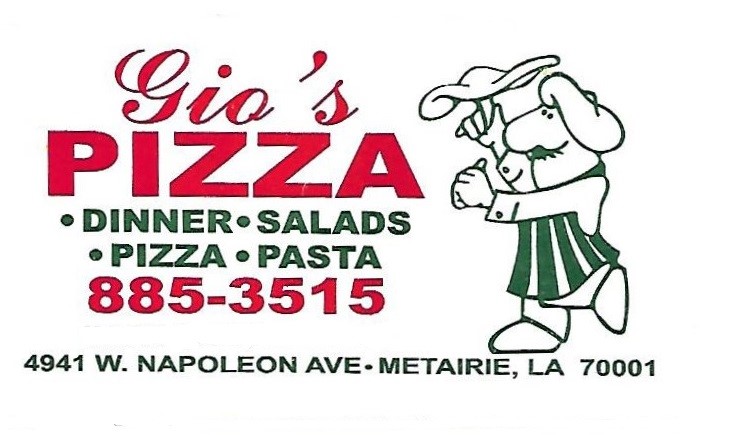 www.giospizza1984.comTuesday 	11:00am – 2:00pm  		  4:00pm – 7:30pmWednesday 	11:00am – 2:00pm		 Closed for dinnerThursday	11:00am – 2:00pm		  4:00pm – 8:00pm Friday 	11:00am – 2:00pm		  4:00pm – 8:00pm Saturday	  4:00pm – 8:00pm             DINE-IN OR CARRY-OUTALL MAJOR CREDIT CARDS ACCEPTED Catering Available – Call for more info